Профсоюз работников народного образования и науки Российской Федерации(Общероссийский Профсоюз образования)Волгоградская областная организацияТерриториальная (районная) организация Алексеевского района Волгоградской областиПУБЛИЧНЫЙ ОТЧЕТ Территориальной (районной) организации Профсоюза работников народного образования и науки РФ Алексеевского районаза 2015 годАлексеевский район. 2016 г.Публичный отчетАлексеевского районного комитета Профсоюза работников народного образования и науки Российской Федерации за 2015 годОбщая характеристика организации. Состояние профсоюзного членства. По состоянию на 1 января 2016 года в структуру Алексеевской территориальной (районной) организации профсоюза входят 20 первичных  профсоюзных организаций, из которых: 15 первичных профсоюзных организаций в общеобразовательных учреждениях;4 первичных профсоюзных организации учреждений дошкольного образования;1 первичная профсоюзная организация в учреждении дополнительного образования детей.В трёх профсоюзных организациях отсутствует коллегиальный профсоюзный орган (профком) из-за их малочисленности:1. МБДОУ Краснооктябрьский детский сад «Родничок» (2). 2. МБДОУ Реченский детский сад (2) 3. МКОУ «Методический центр» (2)Общий охват профсоюзным членством на 1 января 2016 года составляет 68,5%. Общая численность членов профсоюза - 339 человек, из них 339 работающих (68,5%).  За 2015 год численное увеличение произошло в 6-ти первичных организациях Профсоюза: МБОУ Аржановской СШ, МБОУ Усть-Бузулукской СШ, МБДОУ Алексеевском детском саду «Сказка», МБДОУ Ларинском детском саду «Солнышко», МБДОУ Яминском детском саду «Радуга», МБОУ ДОД Алексеевской ДЮСШ. Охват профсоюзным членством в первичных организациях от 81% до 100% в 2015 году составил в:МБДОУ Усть-Бузулукском детском саду «Теремок» (председатель ПК Маслова И.И.) - 100%;МБДОУ Яминском детском саду «Радуга» (председатель ПК Щербинина Е.В.) - 100%;МБДОУ Ларинском детском саду «Солнышко» (председатель ПК Егорова О.В.) - 100%;МБОУ ДОД Алексеевской ДЮСШ (председатель ПК Ставицкая А.В.) - 100%;МБДОУ Алексеевском детском саду «Сказка» (председатель ПК Терновая О.В.) - 94%;МБОУ Ларинской СШ (председатель ПК Попова Н.В.) - 91%;МКОУ Ежовской ОШ (председатель ПК Попова Н.В.) - 88%;МБОУ Усть-Бузулукской СШ (председатель ПК Звозникова Р.В.) - 83%;МБОУ Реченской СШ (председатель ПК Гариев К.И.) - 81%;от 60% до 80%:МБОУ Рябовской СШ (председатель ПК Колядина М.А.) - 75%;МБОУ Стёженской СШ (председатель ПК Селиванова Т.И.) - 73%;МБОУ Аржановской СШ (председатель ПК Антонян Т.В.) - 64%;МБОУ Поклоновской ОШ (председатель ПК Зрянина Г.В.) - 64%;МКОУ Исакиевской ОШ (председатель ПК Александрин А.И.) - 62%;МБОУ Шарашенской СШ (председатель ПК Ефимова Т.В.) - 60%;от 50% до 60%:МБОУ Большебабинской СШ (председатель ПК Ефимова Т.В.) - 54%;МБОУ Алексеевской СШ (председатель ПК Самоходкина Т.В.) - 53%;МБОУ Трёхложинской СШ (председатель ПК Пономарёва Л.Д.) - 50%;МБОУ Солонцовской СШ (председатель ПК Григорьева Л.А.) - 50%;МБОУ Яминской СШ (председатель ПК Круглова С.А.) - 50%.Резервом для расширения профсоюзного членства являются 4 учреждения, из которых 2 учреждения общего образования, 2 учреждения дошкольного образования, в которых нет профсоюзных организаций. Организационное укрепление районной организации Профсоюза.           Организационная работа в 2015 году строилась на основе решений VII Съезда Профсоюза, XXVII областной отчётно-выборной конференции и в соответствии с Планом работы Алексеевского РК Профсоюза на 2015 год.             На пленарном заседании в марте 2015 года были поставлены задачи по выполнению решений XXVII отчётно-выборной конференции Волгоградской областной организации Профсоюза работников народного образования и науки РФ, отчётно-выборной конференции Алексеевской ТРОП, подведены итоги выполнения Соглашения между отделом образования администрации Алексеевского муниципального района Волгоградской области и Алексеевской ТРОП на 2013-2015 годы, принято решение о заключении двустороннего Соглашения на 2016-2018 годы, утверждена смета доходов и расходов Алексеевской ТРОП на 2015 год. В 2015 году состоялось 6 плановых заседаний президиума РК Профсоюза, на которых были рассмотрены следующие вопросы:Об утверждении отчётов РК Профсоюза за 2014 год.О социальном паспорте Алексеевской ТРОП на 01.01.2015 г.Об участии первичных профорганизаций в областном фотоконкурсе «Дорогие мои ветераны!»Проведение круглого стола «Думая о будущем» для молодых педагогов образовательных учреждений Алексеевского района.О создании Совета председателей первичных организаций Профсоюза.О создании Совета правовой инспекции.О создании Совета молодых педагогов.О доходах и расходах Алексеевской ТРОП за 2014 год.Об итогах правозащитной работы Алексеевской ТРОП в 2014 году.Об итогах работы технической инспекции труда РК Профсоюза по защите прав на здоровые и безопасные условия труда в 2014 году.Об итогах колдоговорной кампании за 2014 год.О результатах проверки совместной работы отдела образования и Алексеевской ТРОП по повышению квалификации, соблюдению прав и льгот педагогических работников при проведении аттестации в МБОУ Рябовской СШ, МБДОУ Реченском детском саду, МБОУ Реченской СШ, МБОУ Усть-Бузулукской СШ, МБДОУ Усть-Бузулукском детском саду «Теремок», МБОУ Ларинской СШ, МБОУ Аржановской СШ.Охрана здоровья членов Профсоюза (санаторно-курортное лечение) в МБОУ Алексеевской СШ.Об итогах областной проверки работы по финансовому укреплению Алексеевской ТРОП.О проведении культурно-массовых мероприятий в первичных профорганизациях.О результатах работы отдела образования и Алексеевской ТРОП по заключению коллективных договоров в образовательных учреждениях.О совершенствовании работы по использованию современных электронных и печатных средств информации в первичных организациях Профсоюза МБОУ Алексеевской СШ и МБОУ Усть-Бузулукской СШ. Об утверждении Положений Советов, созданных при РК Профсоюза.Об утверждении итогов областного фотоконкурса «Дорогие мои ветераны!».О награждении победителей  профессионального районного конкурса «Учитель года - 2015».О проведении в первичных профсоюзных организациях собраний с единой повесткой дня «Итоги VII Съезда Профсоюза и 25-летие Общероссийского Профсоюза образования».            Уделяя большое внимание обучению профсоюзного актива, президиум районного комитета Профсоюза регулярно направляет членов профактива на семинары. Так с 23 по 26 марта 2015 года на семинар внештатных правовых инспекторов труда в г. Волгоград была командирована Саломатина Е.Ф., член президиума РК Профсоюза.По итогам областной финансовой ревизии территориальной (районной) организации профсоюза был проведён обучающий семинар по финансовой грамотности для председателей первичных организаций Профсоюза (17.06.2015 г.). По результатам данного мероприятия была организована проверка по представленным выпискам из бухгалтерии о перечислениях профвзносов за апрель 2015 г., где было выявлено не удержание 1% профвзносов с членов Профсоюза, состоящих на учёте в Профсоюзе, в семи образовательных учреждениях (27 человек). В течение 10-ти дней председателями профкомов была проведена сверка профсоюзного членства, были вновь поданы в бухгалтерию заявления от членов Профсоюза об удержании 1% из заработной платы. Принято решение РК Профсоюза делать сверку каждый квартал. Работа с молодыми педагогами требует особых подходов в выборе форм обучения. На VI Молодёжный профсоюзный форум молодых педагогов Волгоградской области «Думая о будущем!» была направлена Селиванова М.А., воспитатель МБДОУ Алексеевского детского сада «Сказка». Там она прошла курсы повышения квалификации и получила соответствующее удостоверение.            21.09.2015 года участником мероприятий Международного фестиваля «Звон мира, памяти и радости» стала Колесова Мария Сергеевна, учитель русского языка и литературы МБОУ Реченской СШ.            Проведение очередного профессионального районного конкурса «Учитель года - 2015» дал нам ещё одного победителя. Это Антонян Т.В., учитель начальных классов, председатель первичной организации Профсоюза МБОУ Аржановской СШ, занявшая 2-ое место.            В ноябре-декабре 2015 года после совместной комплексной проверки  образовательных учреждений для председателей профкомов и руководителей был проведён семинар по соблюдению трудового законодательства.    Результаты уставной деятельностиСоциальное партнерство, решение вопросов социально-экономического характера            Вопросам социального партнерства Алексеевской ТРОП уделяется большое внимание. На территории Алексеевского района Волгоградской области действует 1 отраслевое соглашение, заключенное на районном уровне между администрацией Алексеевского муниципального района Волгоградской области и Алексеевской ТРОП на 2016-2018 годы.	Количество заключенных договоров в первичных профсоюзных организациях составляет 100%. Все заключенные коллективные договоры прошли обязательную регистрацию в ГКУ Центр занятости населения Алексеевского района. При разработке проектов соглашения и коллективных договоров учтены условия:- по улучшению условий труда, по предоставлению дополнительных, по сравнению с установленными законодательством, социальных льгот и гарантий работникам отрасли;- возмещения расходов, связанных с предоставлением мер социальной поддержки педагогическим работникам, проживающим в Волгоградской области и работающим в сельских населенных пунктах, рабочих поселках (поселках городского типа) на территории Волгоградской области;- предоставления дополнительных льгот и гарантий работникам при аттестации на соответствующую категорию, а также сохранение оплаты за наличие квалификационной категории при выполнении работы по смежной профессии (должности).В рамках работы по реализации Территориального соглашения и коллективных договоров РК Профсоюза, первичные профсоюзные организации, основываясь на принципах социального партнерства, тесно взаимодействуют с отделом образования администрации Алексеевского муниципального района, руководителями образовательных учреждений.Сторонами соглашений (коллективных договоров) проводится последовательная работа по выполнению взаимных обязательств. Несмотря на непростое финансово-экономическое положение, сторонами социального партнерства отрасли выполняются практически все взаимные договоренности и взаимные обязательства.Обеспечено выполнение соглашений и колдоговоров по своевременной выплате заработной платы, отпускных работникам отрасли.В 2015 году в отрасли принимались меры по выполнению Указа Президента РФ №597 от 07.05.2012 г., так по данным экономистов средняя заработная плата в 2015 году составила у учителей 20000 рублей, у воспитателей 15000рублей, у педагогов дополнительное образования 13000 рублей, у технических работников 7500 рублей.В 2015 году РК Профсоюза была продолжена работа по осуществлению контроля за предоставлением мер социальной поддержки педагогическим работникам по оплате жилой площади с отоплением и освещением в соответствии с законодательством Волгоградской области. 202 педагогических работника в 2015 году получили меры социальной поддержки по возмещению льгот по жилищно-коммунальным услугам.          Продолжает действовать закон Волгоградской области от 26.11.2004 года № 964-ОД «О государственных социальных гарантиях молодым специалистам, работающим в областных государственных и муниципальных учреждениях, расположенных в сельских поселениях и рабочих поселках Волгоградской области». В 2015 году единовременное пособие было предоставлено 1 молодому специалисту, и сумма на реализацию этой меры составила 13,2 тысяч рублей. В 2015 году в аттестационную комиссию комитета образования и науки Волгоградской области от педагогических работников Алексеевского района было подано 83 заявления. Из них установлена высшая квалификационная категория 36-ти педагогам, 47-ми – установлена первая квалификационная категория. В образовательных учреждениях педагогические работники аттестовались на соответствие занимаемой должности. В состав аттестационной комиссии входили и председатели первичных организаций Профсоюза. В соответствиями с Положениями об оплате труда педагогическим работникам были установлены и выплачивались надбавки к должностному окладу: за первую квалификационную категорию – 15%, за высшую квалификационную – 30%.На основании отраслевого и территориальных соглашений, и коллективных договоров в образовательных организациях с учетом финансово-экономического положения, была предусмотрена и предоставлялась оплата за квалификационную категорию по истечении срока ее присвоения (один год до выхода на пенсию, болезнь и т.д).Правозащитная деятельностьВ отчетном году правозащитную деятельность осуществляли:- Саломатина Екатерина Фёдоровна, внештатный правовой инспектор труда РК Профсоюза,- Объедкова Татьяна Мироновна, председатель Алексеевской ТРОП.В соответствии с постановлением Президиума районного комитета Профсоюза от 02 декабря 2015 № 35 «О комплексной проверке образовательных учреждений Алексеевского района» и приказа отдела образования администрации Алексеевского муниципального района от 01.12.2015 г. № 205 совместно с представителями отдела образования администрации Алексеевского муниципального района в 2015 году было проведено 9 комплексных проверок соблюдения трудового законодательства в образовательных учреждениях Алексеевского муниципального района Волгоградской области (МБОУ Рябовской СШ, МБДОУ Реченском детском саду, МБОУ Реченской СШ, МБДОУ Усть-Бузулукском детском саду «Теремок», МБОУ Усть-Бузулукской СШ, МБОУ Трёхложинской СШ, МБОУ Аржановской СШ, МБОУ Ларинской СШ, МБОУ Краснооктябрьской СШ)  В ходе проверки были изучены нормативно-правовые документы образовательных учреждений (коллективные договора, Положение об оплате труда педагогических работников), проведен анализ и изучение трудовых договоров с работниками и дополнительных соглашений к ним, трудовых книжек работников, графики отпусков, документы, подтверждающие выдачу заработной платы (расчётные листы, ведомости на выдачу заработной платы), приказ о создании комиссии по урегулированию трудовых споров.По итогам проведенных проверок в отчетном году работодателям направлено 9 представлений об устранении выявленных нарушений трудового законодательства. Количество выявленных нарушений, указанных в требованиях, составило 6.  Из них 6 нарушений устранены. Оказана правовая помощь в разработке коллективных договоров в 7 образовательных учреждениях (МБОУ Алексеевской СШ (председатель ПК – Самоходкина Т.В.), МБОУ Ларинской СШ (председатель ПК – Попова Н.В.), МБОУ Солонцовской СШ – (председатель ПК – Григорьева Л.А.), МБОУ Шарашенской СШ (председатель ПК – Ефимова Т.В.), МКОУ Ежовской ОШ (председатель ПК – Максименко Л.Н.), МБДОУ Алексеевском детском саду «Сказка» (председатель ПК – Терновая О.В.), МБДОУ Усть-Бузулукском детском саду «Теремок» (председатель ПК – Маслова И.И.).Принято на личном приёме, включая устные обращения – 1. Из них удовлетворено – 1.  В целях распространения правовых знаний в рамках обучающих семинаров в отчетном году проведено 1 семинарское занятие по следующим вопросам правозащитной деятельности:- соблюдение трудового законодательства при аттестации педагогических работников на первую (высшую) квалификационную категорию, а также на соответствие занимаемой должности;- соблюдение Трудового кодекса РФ об оплате труда в части размера ставки или оклада (должностного оклада) работника, являющимся обязательным для включения в трудовой договор (ст. 57 Трудового кодекса РФ).В отчетный период особое внимание было уделено контролю за выполнением региональных документов по оплате труда, в части повышения ее реального содержания и выполнения 2012-ого года Указов Президента РФ, в связи с чем направлялись письма и обращения в высшие органы исполнительной и законодательной власти. В целях повышения правовой культуры и распространения правовых знаний в практике работы РК Профсоюза использовал выпуски в электронном варианте Информационных листков, выпущенных Волгоградским обкомом Профсоюза в 2015 году. Для формирования правовой культуры в ТРОП широко использовались СМИ. Деятельность по охране труда            В течение 2015 г. деятельность внештатного технического инспектора труда РК Профсоюза (Авдеева Н.В.) была направлена на выполнение работодателями требований законодательства по охране труда и обеспечение гарантий безопасных и здоровых условий труда работникам образования.Работа велась в рамках социального партнерства во взаимодействии с отделом образования администрации Алексеевского муниципального района, руководителями образовательных учреждений.  На заседаниях президиума РК Профсоюза рассматривались такие вопросы, как утверждение годового статистического отчета по форме 19-ТИ, практика совместной работы работодателей и первичных профсоюзных организаций образовательных учреждений Алексеевского района по обеспечению прав работников образования на здоровые и безопасные условия труда, итоги комплексной проверки по охране труда, итоги конкурса «Лучший уполномоченный по охране труда Профсоюза».В 2015 году профсоюзный контроль по вопросам охраны труда осуществляли: 1 внештатный технический инспектор труда, 20 уполномоченных (доверенных лиц) по охране труда профсоюзных комитетов.Незначительное снижение численности уполномоченных (доверенных) лиц по охране труда в сравнении с 2014 годом обусловлено реструктуризацией сети общеобразовательных учреждений.Внештатными техническими инспекторами труда за 2015 год  проведено 7 проверок, из них с органами надзора (Пожнадзор, Роспотребнадзор); выявлено 23 нарушения и выдано работодателям 7 представлений.      Уполномоченными (доверенными) лицами по охране труда профсоюзных комитетов проведено 119 проверок,  выявлено 297 нарушений, выдано 119 представлений:- о нарушениях по соблюдению требований безопасности к организации рабочих мест и оборудования;- о нарушениях по обучению и инструктированию работников;- о нарушениях по обеспечению работников средствами индивидуальной защиты, смывающих, обезвреживающих средств;-  о нарушениях по проведению медицинских осмотров;- о нарушениях по предоставлению льгот и гарантий за работу во вредных условиях труда;- о нарушениях по соблюдению требований к территории образовательных учреждений.  Следует отметить, что свыше 90% выявленных нарушений устранялись в сроки, установленные представлениями органов надзора и общественного контроля.В течение 2015 г. проводилось  обучение уполномоченных и членов профсоюза по 40-часовой программе. Было проведено обучающих семинаров с общим охватом слушателей свыше 68 человек.Результаты общепрофсоюзной тематической проверки «Оценка качества аттестации рабочих мест по условиям труда» обсуждались на президиуме территориальной организации Профсоюза; на обучающих семинарах, которые проводились  техническим инспектором труда в период  плановых командировок, для председателей  территориальных организаций,  уполномоченных (доверенных) лиц  по охране труда, социальных партнеров  предоставлялась информация о типичных ошибках в проведении процедуры АРМ, приводящих к нарушениям прав работников. Но положительная тенденция, наметившаяся в предыдущие годы в выполнении законодательства по организации оценки условий труда, не наблюдалась в последние годы. В 2015 году было аттестовано 44 рабочих мест.Количество рабочих мест, на которых проведена СОУТ, в 2015 г. снизилось в связи с финансовыми затруднениями.Анализируя цифровые данные по финансированию мероприятий по охране труда, нельзя не заметить значительное увеличение расходов на улучшение условий труда. Объясняется это не только объемами выполненных работ, но и увеличением стоимости выполнения работ по охране труда. Например, расходы на проведение медицинских осмотров увеличились, выросли расходы на приобретение СИЗ, по обслуживанию ПБ: -в 2014году – 3.008.113  руб. -в 2015 году -  3.274.356 руб.Увеличились расходы на обучение по охране труда руководителей, специалистов, членов совместных комиссий по охране труда, других категорий работников образовательных организаций.В 2015 году среди первичных организации Профсоюза проводились смотры-конкурсы на лучший уголок по охране труда, лучшую организацию работы по охране труда, конкурс на звание «Лучший уполномоченный по охране труда профсоюзного комитета». Награждение победителей проводилось в соответствии с Положениями смотров-конкурсов. На проведение таких смотров-конкурсов и награждение победителей было израсходовано 20.000 руб.Территориальная (районная) организация Профсоюза  в 2015 году к Всемирному Дню охраны труда проводила обучение и проверку знаний требования по охране труда в ОУ Алексеевского района, специальные выпуски  наглядной агитации  по охране труда,  обновление и оформление стендов по охране труда, проведение конкурса плакатов, уголков.Организация оздоровления и отдыха членов профсоюза и их детейРК Профсоюза в 2015 году продолжил работу по оздоровлению и отдыху членов Профсоюза и их детей. Санаторно-курортными путевками с профсоюзной скидкой воспользовался 1 член профсоюза. Хочется отметить, что для педагогических работников, а тем более для технического персонала, даже со скидкой поездки затруднительны.Финансовое обеспечение деятельностиВ целях совершенствования финансовой политики районный комитет Профсоюза предусматривает финансовое обеспечение актуальных направлений профсоюзной деятельности. В организации приняты Положения об оказании материальной помощи членам Профсоюза, к юбилейным датам (55, 60 и далее через каждые 5 лет), на выдачу беспроцентного профсоюзного займа, о премировании профактива ТРОП. В 2015 году было перечислено 195937 рублей (25%) членских профсоюзных взносов в Волгоградскую областную организацию. При планировании профсоюзного бюджета учитывались мероприятия, связанные с конкурсами профессионального мастерства, обучения профсоюзного актива, инновационные формы поддержки и информационное развитие.     Расходная часть финансового отчета в 2015 году была направлена на:-  культурно-массовые мероприятия – 139726 руб.- оздоровление и спорт – 15600 руб.- материальная помощь членам профсоюза – 57402 руб.- организационно-хозяйственные расходы – 76371 руб.- проведение конференций, совещаний, отчётно-выборных собраний – 20760 руб.- поощрение профактива – 137912 руб.- командировочные расходы – 5960 руб.- конкурсы – 14574 руб.- банковские услуги – 7384 руб.Работа с молодежьюОдним из важных вопросов в работе РК Профсоюза отводится работе с молодежью. При РК Профсоюза действует районный Совет молодых педагогов с 2013 года. На основании Положения о Совете молодых педагогов в состав районного Совета введены молодые педагоги - представители от учителей и воспитателей образовательных учреждений Алексеевского района, входящих в структуру Алексеевской ТРОП. 54 молодых педагога работают в  образовательных учреждений Алексеевского района. Из них 34 членов Профсоюза.В августе 2015 года состоялся VI Молодежный профсоюзный Форум молодых педагогов «Думая о будущем!». В рамках Форума для молодых педагогов было организовано обучение с привлечением специалистов Волгоградской государственной академии последипломного образования и учителей-наставников, которые входят в региональный клуб «Серебристый Пеликан». Участницей этого Форума была Селиванова М.А., воспитатель МБДОУ Алексеевского детского сада «Сказка».              Организация и проведение конкурсов, спортивных мероприятийВ Волгоградской областной организации в 2015 году совместно с комитетом образования и науки Волгоградской области был проведен III Слет педагогических династий региона, который был посвящено чествованию педагогических и профсоюзных династий Волгоградской области, празднованию 25-летия Общероссийского Профсоюза образования. На этом слете присутствовали представители педагогических династий Алексеевского района: Михайлова Л.Н. (МБОУ Стёженская СШ), Зрянина Н.В. (МБОУ Аржановская СШ), Мазина С.В. (МБОУ Усть-Бузулукская СШ), Борисов В.В. (МБОУ Ларинская СШ). Участникам были вручены сборники «Педагогическая династия: верность, опыт, знания, мудрость». В рамках Международного фестиваля «Звон мира, памяти и радости» (конференция учителей, торжественный митинг на Мамаевом Кургане, акция «Звон мира, памяти и радости») от Алексеевской ТРОП была направлена учитель русского языка и литературы МБОУ Реченской СШ Колесова М.С.В 2015 году районным комитетом Профсоюза были проведены торжественные мероприятия, посвященные 70-летию победы в Великой Отечественной войне. В организациях Профсоюза проведены встречи с ветеранами, смотры-конкурсы, спартакиады. 7 членов Профсоюза Алексеевской ТРОП активно приняли участие в отраслевом этапе Всероссийского фото-конкурса «Дорогие мои ветераны!», где признаны победителями работы двух участников из Алексеевского района (Терновая О.В., воспитатель и председатель ППО и Витенбург Т.Г., музыкальный руководитель МБДОУ Алексеевского детского сада «Сказка); эти работы направлены для участия в финале конкурса в ФНПР. РК Профсоюза наградил Грамотами РК Профсоюза 5 участников фото-конкурса: Самоходкину Т.В., учителя-логопеда, председателя ППО, и Ткачёву Т.В., учителя начальных классов, члена Профсоюза МБОУ Алексеевской СШ; Звозникову Р.В., учителя начальных классов, члена Профсоюза, и Токарева А.Е., учителя математики, члена Профсоюза МБОУ Усть-Бузулукской СШ; Степыгину Л.А., старшего воспитателя, члена Профсоюза МБДОУ Алексеевского детского сада «Сказка».     РК Профсоюза традиционно является соучредителем конкурсов профессионального мастерства, которые направлены на повышение престижа педагогической профессии, выявление талантливых педагогов, обобщения и распространения передового педагогического опыта, а также стимулирование дальнейшего профессионального роста педагогов.  В 2015 году обком Профсоюза принял участие в работе организационных комитетов и жюри конкурсов профессионального мастерства, проводимых администрацией Алексеевского муниципального района и Алексеевской ТРОП.  Были отмечены Почетными грамотами и денежным поощрением участники районных конкурсов: «Учитель года - 2015», «Лучший учебный кабинет (группа дошкольного учреждения, спортивный зал) - 2015». Информационная работаВ целях формирования единого информационного пространства и для улучшения качества и оперативности передачи информации, а также для конфиденциальности получаемых сведений в 2015 году всем организациям Профсоюза, входящих в структуру обкома Профсоюза был предоставлен индивидуальный профсоюзный электронный адрес в едином домене обкома Профсоюза ed-prof.ru. Алексеевская ТРОП имеет свой электронный адрес: rkprof2012@yandex.ruПредседатели первичных организаций Профсоюза  пользуются адресами личной электронной почты или электронной почтой организации по основному месту работы.  На сайте отдела образования администрации Алексеевского муниципального района размещена страничка Алексеевской ТРОП. Первичные организации Профсоюза пользуются такими же страничками на сайтах образовательных учреждений.  Награждение профсоюзного активаВ 2015 году за многолетний педагогический труд (25 лет педагогического стажа) районный комитет Профсоюза наградил «Почётной грамотой РК Профсоюза работников народного образования и науки РФ Алексеевского района Волгоградской области» 8 педагогов, членов Профсоюза:Авдееву Надежду Васильевну, учителя технологии МБОУ Алексеевской СОШ, внештатного инспектора труда РК Профсоюза;Колядину Марину Александровну, учителя немецкого языка, МБОУ Рябовской СОШ, председателя ППО;Максименко Любовь Николаевну, учителя немецкого языка МКОУ Ежовской ООШ, председателя ППО;Селиванова Михаила Александровича, учителя физической культуры МБОУ Ларинской СОШ, члена Профсоюза;Сухоиванову Наталью Анатольевну, воспитателя МБДОУ Алексеевского детского сада «Сказка», члена Профсоюза;Сушилину Аллу Анатольевну, воспитателя МБДОУ Алексеевского детского сада «Сказка», члена Профсоюза;Фадееву Зинаиду Александровну, учителя истории МБОУ Реченской СОШ, уполномоченного по охране труда;Церульнёву Ольгу Владимировну, воспитателя МБДОУ Реченского детского сада, председателя ППО.      Районный комитет Профсоюз выражает уверенность, что в 2016 году будет продолжена целенаправленная работа по выполнению решений VII Съезда Общероссийского Профсоюза образования и XXVII отчетно-выборной конференции обкома Профсоюза, уделено особое внимание мотивации и увеличению профсоюзного членства, защите трудовых прав, социально-экономических и профессиональных интересов членов Профсоюза.Председатель Алексеевской ТРОП  Т.М.Объедкова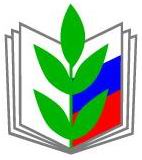 